РОССИЙСКАЯ КИНОЛОГИЧЕСКАЯ ФЕДЕРАЦИЯ РОССИЙСКАЯ ФЕДЕРАЦИЯ ЛЮБИТЕЛЬСКОГО СОБАКОВОДСТВА РЕГИОНАЛЬНАЯ ОБЩЕСТВЕННАЯ ОРГАНИЗАЦИЯ КИНОЛОГИЧЕСКИЙ ЦЕНТР «ПРЕЗИДЕНТ» г. Москва, проезд Дежнева, 22-2-78 +7 (985) 220 37 36; +7 (925) 272 56 57; show_president@mail.ru www.centerpresident.com 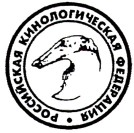 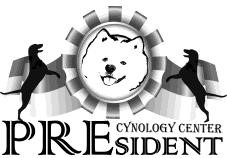 К А Т А Л О Г МОНОПОРОДНЫЕ ВЫСТАВКИ  ДОРОГИЕ ДРУЗЬЯ! ПРИВЕТСТВУЕМ Вас на наших монопородных выставках. Мы желаем Вам удачи, успехов, побед и отличного настроения! Благодарим уважаемых экспертов, согласившихся разделить с нами праздник и провести экспертизу выставляемых собак. Приносим благодарность нашим спонсорам и гостеприимным хозяевам.  ОРГАНИЗАЦИОННЫЙ КОМИТЕТ: Председатель – Горева С. Координатор ринговых бригад – Евграфов Г. Секретарь выставки – Турок А. СУДЬИ НА ВЫСТАВКЕ: Вейга Габриэла  (Португалия) / Fernandes Da Silva Carvalho С. Veiga, Maria Gabriela (Portugal) Саввас Хаджисаввас  (Кипр) / Hadjisavvas, Savvas (Cyprus) РЕЗЕРВНЫЙ СУДЬЯ Ирина  Швец (МО, Мытищи) / Irina Shvets (MR, Mytischi) 20 апреля 2019 года, г. Москва, ТРЦ «ЧАЙНА-ТАУН», пересечение МКАД и Варшавского шоссе: 32-й км (внешняя сторона) РАСПИСАНИЕ РИНГ № 6              GABRIELA VEIGA (PORTUGAL) 11-00 СИБА (ЯПОНИЯ) / SHIBA (JAPAN) (ПК) - 16 12-00 ШИ ТЦУ (ТИБЕТ) / SHIH TZU (TIBET) (ПК) - 3 13-00 МЕКСИКАНСКАЯ ГОЛАЯ СОБАКА  (МЕКСИКА) / XOLOITZCUINTLE  (MEXICO) (ПК) – 10 КИТАЙСКАЯ ХОХЛАТАЯ СОБАКА (КИТАЙ) / CHINESE  CRESTED  DOG (CHINA) (ПК) - 8 14-00  МАЛАЯ ИТАЛЬЯНСКАЯ БОРЗАЯ (ЛЕВРЕТКА) (ИТАЛИЯ) / PICCOLO  LEVRIERO  ITALIANO (ITALY) (ЧК) - 19 15-00 АЛЯСКИНСКИЙ МАЛАМУТ (США) / ALASKAN  MALAMUTE (USA) (ЧК) – 7 САМОЕДСКАЯ СОБАКА (РОССИЯ)/SAMOIEDSKAIA SABAKA (RUSSIA)(ЧК) - 22 СИБА (ЯПОНИЯ) / SHIBA (JAPAN) (ПК) GABRIELA VEIGA (PORTUGAL) СИБА (ЯПОНИЯ) / SHIBA (JAPAN) КОБЕЛИ / MALES  	ЩЕНКОВ КЛАСС / PAPPY CLASS   ХАНДЗИМЭМАСИТЭ ЮИЦУ, Щ.К., 04.09.2018, ACQ 2507, РЫЖИЙ  	YUKASI SABURO-SANZO x HANDZIMEMESITE BOZHENA  	Зав.:Е.ЗАКАМСКАЯ, Влад.:Ю.КОЛЕДЕНКОВА, МОСКВА Оценка:  ОП     Титулы: 	ЮНИОРОВ КЛАСС / JUNIOR CLASS READY AND WILLING SINKO, РКФ 5316339, 20.04.2018, AIW 6428, RED  VAKENAY KAVAIDEZ YOMARISUTO x ICHIGO  Зав.:M.MATSYK, Влад.:D.KOPYTINA, MOSCOW Оценка:  оч. хор     Титулы:TERRA ASTREYA ZENSEY JIDAY, РКФ 5147567, 24.11.2017, HCH 783, RED  	MEISHUU NO MASATORA GO SEIRYUU HASHIMOTOSOU x TERRA ASTREYA BENIHANAKOMACHI  	Зав.:E.GERASIMOVA, Влад.:M.PERMINOVA, SYKTYVKAR Оценка:    отл.   Титулы: ЮПКГРИНШИК ЕЙЕН, Щ.К., 17.05.2018, SIF 36, РЫЖИЙ  	DEMISHSTAR SHISHIMARU x ИВА ХИКЭРИ  	Зав.:И.ШИЛИН, Влад.:Н.КИСЕЛЕВ, МОСКВА  Оценка:   оч. хор    Титулы:ТОЙОХАРАШИБА ХАРУ АКАГИТСУНЕ, РКФ 5319272, 09.06.2018, KSV 497, Ч-П  	BENI NO HOMARE GO TOSA MACHIDASOU x KAGA NO FUUKA GO SAPPORO KAGASOU  	Зав.:Е.ВАЛЬКО, Влад.:Е.САФОНОВА, МОСКВА Оценка:    отл.   Титулы: ЮСС 	ПРОМЕЖУТОЧНЫЙ КЛАСС / INTERMEDIATE CLASS KHANAGATA UMARI DANREI KAZE, РКФ 5142645, 20.10.2017, KHN 18, RED  	BAN NO AOI REIROU GO SHISHIBONE SAKAMOTOSOU x AKATSUKI ASAHIHANA KHANAGATA UMARI  	Зав.:N.KALINOVA, Влад.:E.BELOUSOVA, MOSCOW Оценка:    отл.   Титулы: КЧК 	ОТКРЫТЫЙ КЛАСС / OPEN CLASS AKATSUKI RAIMEI RYU, РКФ 5004681, 17.05.2017, AKD 249, RED  	RAIJINOU GO SANUKI MIZUMOTOSOU x AKATSUKI KOUYUMEHIME  	Зав.:G.KOVALEV, Влад.:I.OKRUSHKO, MOSCOW Оценка:   отл.    Титулы: КЧК 	ПОБЕДИТЕЛЕЙ КЛАСС / WINER CLASS NORD HEART BENJIRO HITOSHI, РКФ 3878516, 18.01.2014, FBL 227, RED  	NAKATSUKO NO KATAI GO ZARA x HANDZIMEMESITE ERIZAVA  	Зав.:N.RODIONOVA, Влад.:N.SHITOVA, MOSCOW Оценка:    отл.   Титулы: КЧК 	ЧЕМПИОНОВ КЛАСС / CHAMPION CLASS YUKASI SABURO-SANZO, РКФ 4066106, 05.10.2014, DAC 3971, RED  	HANDZIMEMESITE HIROSHI x YUKASI RUMIKO  	Зав.:I.PUSHKAREVA, Влад.:M.YUBINA, YAROSLAVL Оценка:    отл   Титулы: КЧК ПКСУКИ / FEMALES  	БЕБИ КЛАСС / BABY CLASS 	  ЧИБИ ЮКИКО ФРОМ ФОРТ ОГИР, Щ.К., 12.12.2018, DIL 4304, Ч-П  AYKIDO SUZO FROM FORT OGIR x BISHUYO KADZARI FROM FORT OGIR  	Зав.:Е.БЛАГОДЕРОВА, Влад.:,  	   	Оценка:    ОП   Титулы:ЮНИОРОВ КЛАСС / JUNIOR CLASS FUDZISAN MICHIKO, РКФ 5218051, 04.03.2018, RBW 3710, RED  	KAGA NO ZEN GO SAPPORO KAGASOU x FUDZISAN IDZANAMI  	Зав.:YU.TARKHANOVA, Влад.:A.GUROVA, NOGINSK Оценка:    отл   Титулы: ЮПК 	ПРОМЕЖУТОЧНЫЙ КЛАСС / INTERMEDIATE CLASS DEMISHSTAR HIROMI AZUMA, РКФ 5006333, 04.06.2017, VVD 214, RED  	DEMISHSTAR HAKUHO x DEMISHSTAR ENGI NO II  	Зав.:ZH.DEMISHEVA, Влад.:S.ILYASOV, MOSCOW Оценка:    отл   Титулы: 	ОТКРЫТЫЙ КЛАСС / OPEN CLASS AKEMI SO ZVEZDNOGO PUTI, РКФ 4707086, 20.10.2016, XTX 3061, BLACK & TAN  DEMISHSTAR HINODE MARU x SERI SAN GO YOU DJENIMA  Зав.:S.ESINA, Влад.:S.ESINA, MOSCOW Оценка:     отл  Титулы: ССFAITER PEARL OF THE QUEEN, РКФ 5217012, 19.01.2018, GTN 428, RED  	HIKAY'S WINNER TAKES IT ALL x HANDZIMEMESITE ZITSU O TATERU  	Зав.:E.ANTONOVA, Влад.:N.SHITOVA, MOSCOW Оценка:    отл   Титулы: КЧК 	ПОБЕДИТЕЛЕЙ КЛАСС / WINER CLASS DEMISHSTAR SHINDZHU, РКФ 4597479, 07.04.2016, VVD 137, RED  RAION GO NARIMUNESOU MUTAI x DEMISHSTAR ENGI NO II  Зав.:ZH.DEMISHEVA, Влад.:S.ESINA, MOSCOW Оценка:      отл Титулы: КЧК ПК 	ЧЕМПИОНОВ КЛАСС / CHAMPION CLASS HANDZIMEMESITE BOZHENA, РКФ 4594855, 10.08.2016, ACQ 900, RED  	HANDZIMEMESITE FURUKAVA x HANDZIMEMESITE FASUTO REDI  	Зав.:E.ZAKAMSKAYA, Влад.:YU.KOLEDENKOVA, MOSCOW Оценка:     отл  Титулы: КЧК